BoliviaBoliviaBoliviaBoliviaAugust 2030August 2030August 2030August 2030MondayTuesdayWednesdayThursdayFridaySaturdaySunday1234567891011Independence Day12131415161718Flag Day19202122232425262728293031NOTES: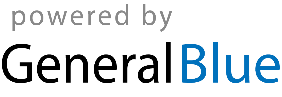 